Summer Program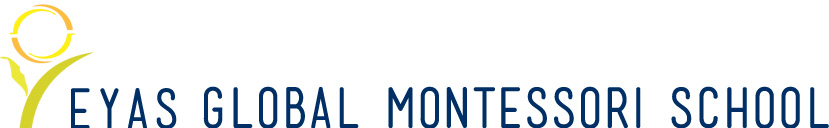 Enrollment Rates and InformationJune 26 – August 25, 2017Summertime with Eyas Global Montessori – Welcome new students!Eyas’s summer program is available June 26 - August 25.    Enroll now to secure your child's space.    Summer themes include:  Amazing Chinese Words (6/26-7/7), Cooking Fun (7/10-7/14), America the Beautiful-Natural landmarks and Manmade Monuments (7/17-7/28), Hawaii & Polynesian culture (7/31-8/4), Camping & the Great Outdoors (8/7-8/11), and Science Fun & Discovery (8/14-8/25).Summer Tuition RatesSummer Tuition is based on Weekly Attendance.  Please complete the attached “Parent-School Contract” to enroll.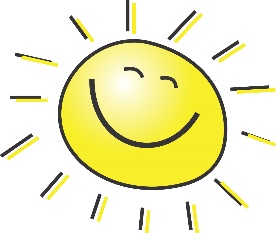 Registration Fee – Due May 24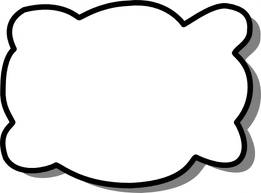 The summer registration fee is also based on the total number of weeks attending and is due at the time of summer enrollment.  Summer Program 2017 New Enrollments (4/12/17)  Child’s Name	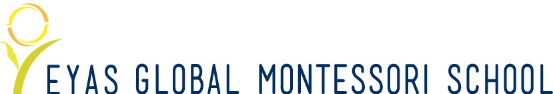 ATTENDANCE – Summer contract due May 24, 2017Please  select attendance days.  Overall Summer Tuition is calculated based on total number of weeks attending.   To benefit from the Montessori learning themes during the summer, we encourage your child attend at least 4 days a week. I/We are registering our child for the above marked days and times for 2017 summer attendance.  I/We understand that the Registration Fee is due now and that the summer tuition may be divided into two payments, due June 25, 2017 & July 25, 2017.  I/We understand that summer enrollment is a separate contract, and missed days may not be “rolled over” to the 2017-18 school year.   Parent Signature	Today’s Date	FULL DAY OPTIONSFULL DAY OPTIONSFULL DAY OPTIONSFULL DAY OPTIONSFULL DAY OPTIONSFULL DAY OPTIONSFULL DAY OPTIONSFULL DAY OPTIONSFULL DAY OPTIONSFULL DAY OPTIONS 8:45 AM – 3:45 PMWeeklyMonthly 
or 4 weeksEntire Summer
 9 weeks Extended Day fee optionsWeeklyMonthly 
or 4 weekEntire Summer
 9 weeksEntire Summer
 9 weeks5 days a week$368$1,472$3,3125 days a week$97.5$390$837.50$837.504 days a week$330.65$1,322.50$2,975.654 days a week$77.50$310$677.50$677.50HALF DAY OPTIONSHALF DAY OPTIONSHALF DAY OPTIONSHALF DAY OPTIONSHALF DAY OPTIONS8:30 AM – 11:30 AMWeeklyMonthly 
or 4 weeksEntire Summer9 weeks 8:45 AM – 12:45 PMWeeklyMonthly 
or 4 weeksMonthly 
or 4 weeksEntire Summer  9 weeks5 days a week$254.45$1,017.75$2,238.175 days a week$284.90$1,139.50$1,139.50$2,498.604 days a week$228.56$914.25$2.031.174 days a week$252.25$1,008.95$1,008.95$1,223.50TOTAL NUMBER OF WEEKS ATTENDINGREGISTRATION
FEE1 WEEK - 3 WEEKS $10 per week4 WEEKS $355 WEEKS$456 WEEKS$557 WEEKS$658 - 9 WEEKS $70June                                    JulyJune                                    JulyJune                                    JulyJune                                    JulyJune                                    JulyJune                                    JulyMTWThFMTuWThFMTWThF26272829303456  71011121314Morning: 8:45 AM -11:45 AMMorning: 8:45 AM -12:45 PM M,Full Day: 8:45 AM - 3:45  PM     Ex. Hrs schedule______AM-______PMJuly (continued)                                                          AugustJuly (continued)                                                          AugustJuly (continued)                                                          AugustJuly (continued)                                                          AugustJuly (continued)                                                          AugustJuly (continued)                                                          AugustJuly (continued)                                                          AugustJuly (continued)                                                          AugustJuly (continued)                                                          AugustJuly (continued)                                                          AugustJuly (continued)                                                          AugustJuly (continued)                                                          AugustJuly (continued)                                                          AugustJuly (continued)                                                          AugustJuly (continued)                                                          AugustJuly (continued)                                                          AugustMTWThFMTWThFMTWThF17181920212425262728311234Morning: 8:45 AM -11:45 AMMorning: 8:45 AM -12:45 PMFull Day: 8:45 AM - 3:45  PM      Ex. Hrs schedule______AM-______PMAugust (continued)August (continued)August (continued)August (continued)August (continued)August (continued)August (continued)August (continued)August (continued)August (continued)August (continued)August (continued)August (continued)August (continued)August (continued)MTuWThFMTuWThFMTWThF789 101114151617182122232425Morning: 8:45 AM -11:45 AMMorning: 8:45 AM -12:45 PMFull Day: 8:45 AM - 3:45  PM      Ex. Hrs schedule______AM-______PM